Weekly Opportunities Bulletin 16K=307/17K=326/18K=346/19K=365 SW1E 5ND 75/133/215 https://goo.gl/eJztHc  11 10 22 March 202116K=307/17K=326/18K=346/19K=365 SW1E 5ND 75/133/215 https://goo.gl/eJztHc  11 10 22 March 2021WelcomeThis week’s opportunities bulletin highlights some employment and training opportunities, as well as employment events information that might be of interest to young people.In this issueCoronavirus, COVID-19 – announcements and links about employment, training and coronavirus, COVID-19 Employability & Personal Development Courses – links to courses aiming to develop the skills needed for all jobs Apprenticeship, Traineeships & Pre-Employment Vacancies – highlights of recent vacancies and opportunitiesPart time and temporary opportunities – links to recruitment web sitesEvents – upcoming careers and recruitment events inGraduate opportunities – links to graduate job and recruitment event web sitesJobCentre Plus – links to vacancies and servicesSummer 2021 school & college leaver vacancies – opportunities open to those leaving education next summerWelcomeThis week’s opportunities bulletin highlights some employment and training opportunities, as well as employment events information that might be of interest to young people.In this issueCoronavirus, COVID-19 – announcements and links about employment, training and coronavirus, COVID-19 Employability & Personal Development Courses – links to courses aiming to develop the skills needed for all jobs Apprenticeship, Traineeships & Pre-Employment Vacancies – highlights of recent vacancies and opportunitiesPart time and temporary opportunities – links to recruitment web sitesEvents – upcoming careers and recruitment events inGraduate opportunities – links to graduate job and recruitment event web sitesJobCentre Plus – links to vacancies and servicesSummer 2021 school & college leaver vacancies – opportunities open to those leaving education next summerCoronavirus, COVID-19Coronavirus, COVID-19For those looking for work or training (as well as everyone else) it is important to follow government advice at https://www.gov.uk/coronavirus. Official guidance for employees, employers and businesses can be found at https://tinyurl.com/s5temgs, from acas at https://tinyurl.com/tsprvt5 and from the NHS at https://tinyurl.com/vccz7ux. Government guidance for current apprentices, including being furloughed, assessment and other changes can be found at https://tinyurl.com/y9a87czx. Opportunities in this bulletin were all listed as live at the time of publication. However, with the disruption caused by the current restrictions some recruitment will inevitably be cancelled or moved to a later date. Many employers have moved to online recruitment and many major companies have stated that interviews will now be via video. There are some tips on Skype interviews from TARGETjobs.co.uk at https://tinyurl.com/y8qr96bo. The Kickstart Scheme was announced by the Chancellor in the Summer and will offer job opportunities to 16-24 year olds, who are claiming Universal Credit and are at risk of long term unemployment. Those on Kickstart will receive the National Minimum Wage (or the National Living Wage depending on the age) for 25 hours per week for a total of 6 months. Young people interested in the Kickstart Scheme should talk to their Jobcentre Plus work coach and more information is available at https://kickstart.campaign.gov.uk.There are opportunities for paid Vaccinators (£10.09 - £11.19 per hour) as part of the Covid-19 Vaccination Programme. Level 3 in a relevant subject as well as training in basic life support needed. Further details and register interest at https://vaccine-jobs.nhsp.uk/vaccinator.html.The government has also launched the Pick for Britain campaign to entice the UK public to work on farms as the impact of Covid-19 leaves a diminished agricultural workforce. Guidance for potential workers can be found at https://tinyurl.com/ybtm8pmb and at https://pickforbritain.org.uk there is information on what to expect along with job vacancies.Prince's Trust Coronavirus Support Hub (https://tinyurl.com/w42e9g6s) has advice and guidance for young people on how to develop confidence and explore you’re the next steps for finding a job or becoming self-employed. The National Careers Service (https://nationalcareers.service.gov.uk) career tools to help you with choices on careers, training and work remain live, as does the advice line (0800 100 900) and webchat. Information for those applying for university can be found on the UCAS website (www.ucas.com/coronavirus).For those looking for work or training (as well as everyone else) it is important to follow government advice at https://www.gov.uk/coronavirus. Official guidance for employees, employers and businesses can be found at https://tinyurl.com/s5temgs, from acas at https://tinyurl.com/tsprvt5 and from the NHS at https://tinyurl.com/vccz7ux. Government guidance for current apprentices, including being furloughed, assessment and other changes can be found at https://tinyurl.com/y9a87czx. Opportunities in this bulletin were all listed as live at the time of publication. However, with the disruption caused by the current restrictions some recruitment will inevitably be cancelled or moved to a later date. Many employers have moved to online recruitment and many major companies have stated that interviews will now be via video. There are some tips on Skype interviews from TARGETjobs.co.uk at https://tinyurl.com/y8qr96bo. The Kickstart Scheme was announced by the Chancellor in the Summer and will offer job opportunities to 16-24 year olds, who are claiming Universal Credit and are at risk of long term unemployment. Those on Kickstart will receive the National Minimum Wage (or the National Living Wage depending on the age) for 25 hours per week for a total of 6 months. Young people interested in the Kickstart Scheme should talk to their Jobcentre Plus work coach and more information is available at https://kickstart.campaign.gov.uk.There are opportunities for paid Vaccinators (£10.09 - £11.19 per hour) as part of the Covid-19 Vaccination Programme. Level 3 in a relevant subject as well as training in basic life support needed. Further details and register interest at https://vaccine-jobs.nhsp.uk/vaccinator.html.The government has also launched the Pick for Britain campaign to entice the UK public to work on farms as the impact of Covid-19 leaves a diminished agricultural workforce. Guidance for potential workers can be found at https://tinyurl.com/ybtm8pmb and at https://pickforbritain.org.uk there is information on what to expect along with job vacancies.Prince's Trust Coronavirus Support Hub (https://tinyurl.com/w42e9g6s) has advice and guidance for young people on how to develop confidence and explore you’re the next steps for finding a job or becoming self-employed. The National Careers Service (https://nationalcareers.service.gov.uk) career tools to help you with choices on careers, training and work remain live, as does the advice line (0800 100 900) and webchat. Information for those applying for university can be found on the UCAS website (www.ucas.com/coronavirus).Employability & Personal Development CoursesEmployability and personal development courses are aimed at young people who may need to enhance their skills and further explore their area of interest prior to applying for work or an apprenticeship. Courses linked to a specific type of job are listed in the Apprenticeship, Traineeship & Pre-Employment section. Listed below are courses in the Central London area that aim to develop the sort of general skills needed for all jobs.Bounce Back advice, employability skills, short courses (at Capital City College near Euston station) and help finding employment or apprenticeships for 16 to 24-year-olds. More information at https://tinyurl.com/r9shfp5Camden Society Employability training and support for Londoners with a learning disability. More information at https://goo.gl/mfSfnb. Circle Collective Get Employed programme with work experience in Dalston shop along with workshops in social media, networking, jobsearch and guaranteed job interview. More information at https://goo.gl/ryTGLB, to apply call 020 7249 2442 or email shabia@circlecollective.org. City of Westminster College Fast Track Pathway to Employment, 6 week online course for adults with job search, CV writing, job application interview skills, details https://tinyurl.com/y6dcfquv Prince’s Trust Enterprise Programme (online) for 18 to 30 year-olds interested in starting their own business, details https://tinyurl.com/yxgoayc5Spear 6-week employment and personal development courses for 16 to 24-year-olds in Camden, Clapham Junction, Kennington, Islington & North Kensington centres (courses currently delivered online). Details at https://tinyurl.com/y82smolk and details of centres and contacts at https://tinyurl.com/ybcclbfb TfL The Steps into Work 12-month programme including employability skills and work experience for people with mild to moderate learning disabilities and those on the autism spectrum. Course runs from January to December, details https://goo.gl/ZMGgYs. Uprising Fastlaners 8-day employability programme for 18 to 25-year-olds with workshops, mock interviews, mentoring sessions, networking events and 6 months of one-to-one support. Details at www.uprising.org.uk/fastlaners. Whizz Kidz provides work placements for young people with disabilities, with upcoming placements including Tesco stores across in London, details at https://goo.gl/SP3ywT. Apprenticeship, Traineeship & Pre-Employment VacanciesApprentices are employees who earn a wage and gain job-specific skills and nationally recognised qualifications. Apprenticeships are now available up to degree level and beyond:Highlights of the new vacancies in the Central London area, along with vacancies from other websites, are listed by sector below. For more information about apprenticeships go to www.apprenticeships.gov.uk. Applying for ApprenticeshipsTo find details of the vacancies listed in the boxes below go to https://goo.gl/eJztHc and input the Ref. number listed in the Keyword box. Vacancies marked AA are Advanced Apprenticeships leading to Level 3 qualifications, those marked HA are Higher Apprenticeships leading to Level 4+ qualifications, those marked DA are Degree Apprenticeships leading to Level 6 and those marked MD are Master’s Degree Apprenticeships leading to Level 7 qualifications. All others are Intermediate Apprenticeships leading to Level 2 qualifications. Applying for apprenticeships is not like applying for university. There is no one UCAS like place that lists every vacancy, so it is important to look and apply for vacancies from a variety of websites. Degree apprenticeships will generally be advertised by the employer, rather than the university involved. Unlike college courses there are no set requirements for apprenticeships. Like any other job it is the individual employer who will decide what qualifications and skills are needed. Employers are often at least as interested in ‘soft skills’ such as communication, teamwork and reliability as formal qualifications.More information about apprenticeships can be found at www.apprenticeships.gov.uk. The complete guide to higher and degree apprenticeships (https://goo.gl/Yvsrcc) has more details of subjects, universities and employers involved.Traineeships & Pre-Employment CoursesTraineeships and pre-employment courses are intended to be a stepping stone to an apprenticeship, or other job, for those young people who currently lack the necessary skills. They often provide employability or ‘soft skills’, work experience, and help with maths and English. They are usually unpaid, but some offer expenses. Art, Media & PublishingThere are usually around 5 to 10 Central London Art, Media & Publishing vacancy listed at www.findapprenticeship.service.gov.uk/apprenticeshipsearch. Websites with Art, Media & Publishing Apprenticeships include:Arch Apprentices Apprenticeships in Creative & Digital Media throughout London at https://goo.gl/t71Jr3Bloomsbury Publishing Publishing Advanced Apprenticeships, £326 per week, no formal qualifications needed, closing 4/4/2021, details https://goo.gl/eJztHc (input Employer Bloomsbury Publishing in the Keyword box)Royal Navy Apprenticeships including Musician, details https://goo.gl/KyLrAZ Business, Administration & LawThere are currently 176, but usually hundreds of Business, Administration & Law vacancies across Central London listed at www.findapprenticeship.service.gov.uk/apprenticeshipsearch, including many more Accounting and Business Administration. Other websites with Business, Administration & Law Apprenticeships include:British Army Apprenticeships including Administration, details https://goo.gl/Q4z8QM Kaplan Apprenticeships in Accountancy and Business Administration at https://tinyurl.com/y4on8xuc Lloyds Banking Group Customer Facing, Financial Management, Business Management and People Strategy Intermediate, Advanced & Higher Apprenticeships, details at www.lloydsbankinggrouptalent.com/apprenticesSouth Thames College Business Administration Apprenticeships at https://goo.gl/JFyBpg UCAS Career Finder Searchable database of mostly Higher and Degree Apprenticeships at https://careerfinder.ucas.com/ Traineeships & Pre-Employment CoursesCity Gateway Route to Work pre-employment course for 16 to 24-year-olds in Business Administration and Customer Service, details https://tinyurl.com/y4lpsky2 MI ComputSolutions Administration traineeships based in Brixton, details https://goo.gl/pN1FgC Construction, Planning & the Built EnvironmentThere are currently 28 Central London Construction vacancies listed at www.findapprenticeship.service.gov.uk/apprenticeshipsearch. Other websites with Construction, Planning & the Built Environment Apprenticeships include:British Army Apprenticeships including Construction, details https://goo.gl/Q4z8QM JTL Plumbing and Electrical Installation Apprenticeships at https://goo.gl/LrK7KEUCAS Career Finder Searchable database of mostly Higher and Degree Apprenticeships at https://careerfinder.ucas.com/Traineeships & Pre-Employment CoursesBerkeley Homes Construction traineeships in Battersea, closing 30/3/2021, details https://tinyurl.com/w4kauwycCity of Westminster College two-and-a-half-week construction course followed by work placement, applicants must be aged 18 or over unemployed and claiming benefit, details https://tinyurl.com/y6dcfquv. Education & TrainingApprenticeshipsThere are currently no Central London Education & Training vacancies, but usually around 10 to 20, listed at www.findapprenticeship.service.gov.uk/apprenticeshipsearch, including Teaching Assistant Apprenticeships. Websites with Education & Training Apprenticeships include:Let Me Play Sporting Education and Teaching Assistant Apprenticeships across London, details www.letmeplay.co.uk Engineering & ManufacturingThere are currently 46 Central London Engineering vacancies, but usually around 80 to 100, listed at www.findapprenticeship.service.gov.uk/apprenticeshipsearch. Other websites with Engineering & Manufacturing Apprenticeships include:Audi Service Technician, Parts Adviser and Service Adviser Advanced Apprenticeships, GCSE grades C+/4+ in maths, English & science needed, details https://goo.gl/3dFjKE BMW Light Vehicle, Motorcycle, Vehicle Parts and Vehicle Body & Paint Apprenticeships, £172 per week, GCSE grades C+/4+ in maths, English & ICT needed, details https://tinyurl.com/u3b97nru British Academy of Jewellery Manufacture Apprenticeships, details https://goo.gl/ddstB1 British Army Apprenticeships including Engineering, details https://goo.gl/Q4z8QM careermap Apprenticeships in Vehicle Maintenance throughout London at https://goo.gl/hnAoXECitroen, Peugeot & Vauxhall Vehicle Maintenance and Parts Advanced Apprenticeships, GCSE grades C+/4+ needed, details https://tinyurl.com/y2jst6yrFiat Chrysler Automotive Technician Apprenticeships, GCSE grades C+/4+ in maths & English needed, details www.fcaapprenticeships.co.ukHonda Vehicle Maintenance and Parts Apprenticeships, 3 GCSE grades D+/3+ needed, details www.hondaapprenticeships.co.uk Kwik-Fit Autocare Technician Apprenticeships, £161 per week, no formal qualifications needed, closing 29/3/2021, details https://tinyurl.com/y4hznmc4Mercedes-Benz Parts, Light and Heavy Vehicle Technician Advanced Apprenticeships, £150 per week, GCSE grades C+/4+ in maths & English needed, details https://tinyurl.com/3bu33pphNATS Air Traffic Controller Apprenticeships, must be 18 or over with 5 GCSE grades C+/4+ including maths & English needed, details https://goo.gl/Wj9u3GNorth London Garages Vehicle Maintenance & Repair Apprenticeships and Vehicle Body & Paint, vacancies throughout London (not just the North), no formal qualifications needed, details https://goo.gl/0eKy5MRAF Apprenticeships including Engineering and Aerospace, details https://goo.gl/kZV8Zk Royal Navy Apprenticeships including Engineering, details https://goo.gl/KyLrAZ  UCAS Career Finder Searchable database of mostly Higher and Degree Apprenticeships at https://careerfinder.ucas.com/Volkswagen Vehicle Servicing, Parts and Body & Paint Intermediate and Advanced Apprenticeships, details https://goo.gl/3D2FUM Traineeships & Pre-Employment CoursesGSF Motor Works Motor Vehicle traineeships in Wandsworth, closing 31/3/2021, details https://tinyurl.com/3wwbtz68 Health, Public Services & CareThere are currently 308, but usually over 400 Health, Public Service & Care vacancies across Central London listed at www.findapprenticeship.service.gov.uk/apprenticeshipsearch, including many Children & Young People’s Workforce, Dental Nursing, Health & Social Care, Pharmacy Services and Optical Retail Apprenticeships. Other websites with Health, Public Service & Care Apprenticeships include:British Army Apprenticeships including Public Services, details https://goo.gl/Q4z8QMDay Lewis Pharmacy Services Apprenticeships, £240 per week, no formal qualifications needed, details https://goo.gl/eJztHc (input Employer Day Lewis in the Keyword box)London Early Years Foundation Early Years Advanced Apprenticeships, GCSE grades C+/4+ in maths & English needed, details https://goo.gl/eJztHc (input Employer London Early Years in the Keyword box)Busy Bees Early Years Apprenticeships, £172 per week, no formal qualifications needed, closing 30/6/2021, details https://goo.gl/eJztHc (input Employer Busy Bees in the Keyword box)Metropolitan Police careers at https://tinyurl.com/y3zafb8n.  Currently recruiting for Police Officer degree apprenticeships (64 UCAS points needed) at https://tinyurl.com/y4wubw9e and Special Constable (volunteer) recruitment is open as is Detective Constable (degree holder). Those with 12 months service as a community support officer can apply for Police Officer training, details at https://tinyurl.com/yc58cm4s. RAF Apprenticeships including Aerospace and Regiment, details https://goo.gl/kZV8Zk Royal Navy Apprenticeships including Seaman, Submariner and Marines, details https://goo.gl/KyLrAZ Specsavers Optical Assistant Apprenticeships, £200 to £280 per week, GCSE grades D+/3+ in maths & English needed, details https://goo.gl/eJztHc (input Employer Specsavers in the Keyword box)Traineeships & Pre-Employment CoursesCity of Westminster College Close Protection, CCTV and Door Supervision courses, applicants must be unemployed, aged 19 plus and claiming benefit, details https://tinyurl.com/y6dcfquv. There are currently 53 Central London ICT vacancies, but usually over 100, listed at www.findapprenticeship.service.gov.uk/apprenticeshipsearch. Other websites with Information & Communications Technology Apprenticeships include:Arch Apprentices Apprenticeships in IT throughout London at https://goo.gl/t71Jr3 British Army Apprenticeships including Telecommunications and ICT, details https://goo.gl/Q4z8QM Just IT IT Apprenticeships and Advanced Apprenticeships at www.justit.co.uk/apprenticeshipsMicrosoft Apprenticeships, details and links to Microsoft Partner training organisations at https://goo.gl/XHKoPL (the working link to QA is https://tinyurl.com/y8n3yt6n) QA Training IT Apprenticeships and Advanced Apprenticeships at https://tinyurl.com/y8n3yt6n New Horizons IT Apprenticeships and Advanced Apprenticeships at www.nhlondon.com/apprenticeshipsNational College for Digital Skills IT Advanced, Higher and Degree Apprenticeships at https://goo.gl/Bw5cNd RAF Apprenticeships including ICT, details https://goo.gl/kZV8Zk Royal Navy Apprenticeships including Telecommunications and ICT, details https://goo.gl/KyLrAZ UCAS Career Finder Searchable database of mostly Higher and Degree Apprenticeships at https://careerfinder.ucas.com/Traineeships & Pre-Employment CoursesCaius House Digital Skills Level 1 and Coding Level 2 courses for young people aged 16 to 24 not in employment, education or training, details https://tinyurl.com/2jz2m2tj or email education@caiushouse.org.MI ComputSolutions IT traineeships based in Brixton, details https://goo.gl/pN1FgC.Prince’s Trust Get Started course for 16 to 25-year-olds who are not in employment, education or training. Podcasting (online) from 19 to 23/4/2021 with a taster day on 27/5, details https://tinyurl.com/zsrdjmcn.   Leisure, Travel & TourismTraineeships & Pre-Employment CoursesStreet League Employability Programme using football to help 16 to 24-year-olds develop employability skills. Training includes football training, personal development, maths, English and work placement. Training centres in North and South London, more details at https://tinyurl.com/yx2noba7.  Retail & Commercial EnterpriseThere are currently 180, but usually several hundred, Retail & Commercial Enterprise vacancies across Central London listed at www.findapprenticeship.service.gov.uk/apprenticeshipsearch, including many Hospitality & Catering, Hairdressing, and Customer Service Apprenticeships. Other websites with Retail & Commercial Enterprise Apprenticeships include:British Academy of Jewellery Retail Apprenticeships, details https://goo.gl/ddstB1British Army Apprenticeships including Logistics, details https://goo.gl/Q4z8QM HIT Training Hospitality, Chef, Customer service and Retail Apprenticeships at https://goo.gl/vTwxux   Headmasters Hairdressing Apprenticeships throughout London, details https://tinyurl.com/yxrb4myfJoshua Galvin Academy Hairdressing Apprenticeships throughout London, details https://goo.gl/dPFHjT RAF Apprenticeships including Logistics, details https://goo.gl/kZV8Zk Royal Navy Apprenticeships including Chef, Steward and Logistics, details https://goo.gl/KyLrAZ Rush Hairdressing Apprenticeships, no formal qualifications needed, details https://goo.gl/eJztHc (input Employer Rush in the Keyword box)Traineeships & Pre-Employment CoursesBASE Foundation Programme 4-week Customer Service and Hospitality course linked to jobs at Battersea Power Station development, details https://goo.gl/nDeegxCity of Westminster College Retail, Customer Service and Hospitality courses, applicants must be unemployed, aged 19 plus and claiming benefit, details https://tinyurl.com/y6dcfquvSpringboard Digital Hospitality Academy with 1 to 3-week courses including group training and webinars and jobsearch support, details https://springboard.uk.net/dha/Part-Time and temporary opportunitiesAlmost all employers looking for part-time or temporary staff now have an online application process. General job website, listing part-time and temporary vacancies from many employers include:www.inretail.co.uk www.jobsite.co.ukwww.fish4.co.uk www.retailchoice.com  www.monster.co.uk  www.studentjob.co.uk www.neuvoo.co.uk www.indeed.co.ukwww.e4s.co.ukwww.savethestudent.org/part-time-student-jobsEvents3My Student Events https://mystudentevents.com/ is a portal listing open days, tasters, study days and skills events.Graduate OpportunitiesThis bulletin does not attempt to cover jobs or recruitment events aimed specifically at graduates. There are many websites for graduate jobseekers including:Graduate Prospects www.prospects.ac.uk GradJobs www.gradjobs.co.uk/recruitment-exhibitionsUCAS Career Finder careerfinder.ucas.com milkround www.milkround.comGuardian Jobs (Graduate training Schemes) https://goo.gl/SaQ1Yn Target jobs targetjobs.co.ukThe Job Crowd www.thejobcrowd.comGradcracker www.gradcracker.com Job Centre Plus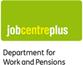 Thousands of new jobs every week from JobCentre Plus can be searched at: https://www.gov.uk/jobsearchA summary of the support available from JobCentre Plus can be found at: https://www.gov.uk/browse/working/finding-job and https://www.gov.uk/moving-from-benefits-to-work/job-search-programmesThis bulletin is produced for the Central London local authorities of Camden, Hackney, Islington, Kensington and Chelsea, Lambeth, Southwark, Wandsworth and Westminster. Opportunities listed are those likely to be of interest to young people within the area covered by these local authorities.Whilst all reasonable steps are taken to ensure all information is accurate and inoffensive, we cannot take responsibility for any inaccuracies or for loss or damage arising from its use.Employers or training providers with vacancies they wish to bring to the attention of young people in Central London (free of charge) please click here.Summer 2021 school & college leaver vacancies                   22 March 2021Some employers have already started recruiting this year’s school and college leavers. More will advertise later this Spring and Summer. Information about apprenticeships can be found at www.apprenticeships.gov.uk. The complete guide to higher and degree apprenticeships (https://goo.gl/Yvsrcc) has more details of subjects, universities and employers involved.Accenture Digital & Technology Degree Apprenticeships, £311 to £342 per week, 80 UCAS points needed, closing 30/4/2021, details https://goo.gl/eJztHc (input Employer Accenture in the Keyword box)Alstom Rail Engineering Apprenticeships, £230 per week, 5 GCSE grades D+/3+ with maths, English & science or equivalent needed, closing 26/4/2021, details https://goo.gl/eJztHc (input Employer Alstom in the Keyword box)Alstom Rail Engineering Advanced Apprenticeships, £288 per week, 5 GCSE grades C+/5+ with maths, English & science/ICT or equivalent needed, closing 26/4/2021, details https://goo.gl/eJztHc (input Employer Alstom in the Keyword box)Amazon Human Resources, Learning & Development, Sales Marketing & Procurement, Project Manager, Data Analyst, Software Developer Higher and Degree Apprenticeships, £562 per week, A Level grades C+ or equivalent needed, closing 31/3/2021, details https://goo.gl/eJztHc (input Employer AMAZON in the Keyword box)Amazon Business Administration and TV Production & Broadcasting Advanced Apprenticeships, £562 per week, GCSE grades C+/4+ in maths & English or equivalent needed, closing 31/3/2021, details https://goo.gl/eJztHc (input Employer AMAZON in the Keyword box)BAE Engineering, Nuclear, Aerospace and IT Higher and Degree Apprenticeships in various parts of the UK, details https://goo.gl/M5KsbQBDP Building Services Advanced Apprenticeships, £298 per week, 5 GCSE grades C+/4+ with maths, physics & ICT needed, closing 16/4/2021, details https://tinyurl.com/5tucuapj BDP Architecture Degree Apprenticeships, 128 UCAS points needed, closing 16/4/2021, details https://tinyurl.com/fp2stvvn BMI Healthcare Nursing Associate Higher Apprenticeships and Operating Department Degree Apprenticeships, £327 per week, A Levels or equivalent including healthcare related subject needed, closing from 4 to 18/4/2021, details https://goo.gl/eJztHc (input Employer BMI in the Keyword box)BT Chartered Manager and Business Sales Degree Apprenticeships, £315 per week, A Level grades BCC or equivalent needed, closing 31/3/2021 details https://goo.gl/eJztHc (input Employer BT in the Keyword box)BMW Light Vehicle, Motorcycle, Vehicle Parts and Vehicle Body & Paint Apprenticeships, £172 per week, GCSE grades C+/4+ in maths, English & ICT needed, details https://tinyurl.com/u3b97nru Balfour Beatty Business Administration and Civil Engineering Advanced Apprenticeships, £288 per week, GCSE grades C+/4+ with maths & English (and other STEM subjects for Civil Engineering) or equivalent needed, closing 26/4/2021, details https://goo.gl/eJztHc (input Employer Balfour Beatty in the Keyword box)Balfour Beatty Electrician Advanced Apprenticeships, £225 per week, GCSE grades C+/4+ with maths & English or equivalent needed, closing 23/4/2021, details https://tinyurl.com/ls9ipegwBalfour Beatty Laboratory Technician Advanced Apprenticeships, £326 per week, 5 GCSE grades C+/4+ with maths,  English & science or equivalent needed, closing 26/4/2021, details https://goo.gl/eJztHc (input Employer Balfour Beatty in the Keyword box)Balfour Beatty Procurement & Supply Higher Apprenticeships, £298 per week, A Level grades C+ or equivalent needed, closing 26/4/2021, details https://goo.gl/eJztHc (input Employer Balfour Beatty in the Keyword box)Balfour Beatty Surveyor and Civil Engineering Degree Apprenticeships, £326 per week, A Level grades C+ (including STEM subjects for Civil Engineering) or equivalent needed, closing 26/4/2021, details https://goo.gl/eJztHc (input Employer Balfour Beatty in the Keyword box)Bloomberg Business Administration and Digital Marketing Advanced Apprenticeships, £204 to £392 per week, GCSE grades D+/3+ (C+/4+ for Digital Marketing) in maths & English needed, closing 31/3/2021, details https://goo.gl/eJztHc (input Employer Bloomberg in the Keyword box)Bombardier Rail Engineering Advanced Apprenticeships, £346 per week, GCSE grades C+/4+ in maths & English or equivalent needed, closing 31/3/2021, details https://goo.gl/eJztHc (input Employer Bombardier in the Keyword box)British Army Apprenticeships including Public Services, Logistics, Construction, Engineering, Administration, Telecommunications and ICT, details https://goo.gl/Q4z8QMBusy Bees Early Years Apprenticeships, £172 per week, no formal qualifications needed, closing 30/6/2021, details https://goo.gl/eJztHc (input Employer Busy Bees in the Keyword box)Buzzacott Accountancy Higher Apprenticeships, £423 per week, 120 UCAS points needed, closing 30/6/2021, details https://goo.gl/eJztHc (input Employer BUZZACOTT in the Keyword box)CBRE GWS Engineering Advanced Apprenticeships, £294 per week, GCSE grades C+/4+ with math, English & science needed, closing 11/4/2021, details https://tinyurl.com/y4sbb83nCell Therapy Catapult Services Science Industry Engineer Degree Apprenticeships, A Levels or equivalent including a science or engineering subject needed, closing 22/3/2021, details https://goo.gl/eJztHc (input Ref. number 1680911 in the Keyword box)Civil Service Fast Track Apprenticeships, 5 GCSE grades C+/4+ with maths & English needed, details https://goo.gl/yMtZLQ Johnson Controls Fire, Emergency & Security Systems Advanced Apprenticeships, £202 per week, GCSE grades C+/4+ in maths, English & ICT or design technology needed, closing 31/3/2021, details https://goo.gl/eJztHc (input Ref. number 1000009889 in the Keyword box)Kone Lift/Escalator Engineering Advanced Apprenticeships, £267 to £437 per week, 5 GCSE grades C+/4+ with maths, English & science needed, closing 16/4/2021, details https://tinyurl.com/y6l3fvj5Mhbc Cumming Surveyor Degree Apprenticeships, 128 UCAS points needed, closing 16/4/2021, details https://goo.gl/eJztHc (input Ref. number 1691827 in the Keyword box)M&G Prudential Business Administration Advanced Apprenticeships, £402 per week, 5 GCSE grades C+/4+ with maths & English needed, closing 16/4/2021 details https://goo.gl/eJztHc (input Employer M&G PRUDENTIAL in the Keyword box)M&G Prudential Project Manager and Accountancy Higher Apprenticeships and Investment and Compliance/Risk Officer Advanced Apprenticeships, £402 per week, 2 A Levels or equivalent needed (including maths or economics for accountancy), closing 16/4/2021 details https://goo.gl/eJztHc (input Employer M&G PRUDENTIAL in the Keyword box)McGee Group Civil Engineering Degree Apprenticeships, £218 to £418 per week, A Level grades B+ in maths & science or equivalent needed, closing 30/4/2021, details https://goo.gl/eJztHc (input Ref. number 1000010354 in the Keyword box)Mercedes-Benz Parts, Light and Heavy Vehicle Technician Advanced Apprenticeships, £150 per week, GCSE grades C+/4+ in maths & English needed, details https://tinyurl.com/3bu33pphMishcon de Reya Energy Manger, Accountancy, Human Resources and Infrastructure Technician Advanced Apprenticeships, Data Analyst and Business Analyst Higher Apprenticeships and Solicitor Degree Apprenticeships, £384 per week, A Level grades CCC to BBB or equivalent needed, closing 1/4/2021, details https://goo.gl/eJztHc (input Employer Mishcon in the Keyword box)Mitie Engineering Advanced Apprenticeships, £257 per week, 4 GCSE grades C+/4+ with maths, English & science or equivalent needed, closing 12/4/2021, details https://tinyurl.com/1452yku0Morgan Stanley Business Administration and Digital Marketing Advanced Apprenticeships, £442 to £500 per week, 3 A Level grades C+ or equivalent needed, closing 28/3/2021 details https://goo.gl/eJztHc (input Employer Morgan Stanley in the Keyword box)Morgan Stanley Data Analyst Higher Apprenticeships, 3 A Level grades C+ or equivalent needed, closing 28/3/2021, details https://goo.gl/eJztHc (input Employer Morgan Stanley in the Keyword box)J Murphy & Sons Civil Engineering Degree Apprenticeships, 3 A Level grades A including maths & physical science or equivalent needed, closing 31/3/2021, details https://tinyurl.com/y3bextsfNATS Air Traffic Controller Apprenticeships, must be 18 or over with 5 GCSE grades C+/4+ including maths & English needed, details https://goo.gl/Wj9u3GRAF Apprenticeships including Engineering, Aerospace, Regiment, ICT, and Logistics, details https://goo.gl/kZV8Zk Royal Navy Apprenticeships including Seaman, Submariner, Marines, Telecommunications, ICT, Engineering, Chef, Steward and Logistics, details https://goo.gl/KyLrAZSiemens Rail Engineering Advanced Apprenticeships, £240 per week, 5 GCSE grades C+/4+ with maths & English needed, closing 26/3/2021 details https://tinyurl.com/1k5wfv7bSkanska Business Administration Advanced Apprenticeships, £182 to £348 per week, GCSE grades C+/4+ in maths & English needed, closing 30/3/2021 details https://goo.gl/eJztHc (input Employer Skanska in the Keyword box)Smith & Williamson Accountancy Degree Apprenticeships, 112 UCAS points needed, closing 1/8/2021, details https://tinyurl.com/m1swu3zfStandard Chartered Bank Financial Services Degree Apprenticeships, £538 per week, no formal qualifications needed, closing 23/4/2021, details https://tinyurl.com/2d2e8uxrTroup Bywaters Building Services Degree Apprenticeships, £288 per week, A Level maths grade B+ and Physics or Chemistry grade C+ needed, closing 31/3/2021 details https://tinyurl.com/tdknqo40UCAS Career Finder Searchable database of mostly Higher and Degree Apprenticeships at https://careerfinder.ucas.com/Unilever Chartered Manager, Digital Marketing and Digital & Technology Degree and Project Manager and Data Analyst Higher Apprenticeships, £346 per week, A Levels or equivalent needed, closing 31/3/2021, details https://goo.gl/eJztHc (input Employer UNILEVER in the Keyword box)Unilever Digital Marketing and Business Administration Advanced Apprenticeships, £298 per week, GCSE grades C+/5+ in maths & English or equivalent needed, closing 31/3/2021, details https://goo.gl/eJztHc (input Employer UNILEVER in the Keyword box)WSP UK Building Services, Civil Engineering and Rail Engineering Degree Apprenticeships, £384 per week, 112 UCAS points including the study of maths, physics or relevant BTEC needed, closing 30/4/2021, details https://goo.gl/eJztHc (input Employer WSP UK in the Keyword box)WSP UK Environmental Degree Apprenticeships, £336 per week, A Level grades BBC including maths, science, geography or psychology or relevant BTEC DDM needed, closing 30/4/2021, details https://goo.gl/eJztHc (input Employer WSP UK in the Keyword box)White Post Building Services Electrical Installation Advanced Apprenticeships, £161 per week, must pass selection test, closing 31/3/2021, details https://goo.gl/eJztHc (input Employer WHITE POST in the Keyword box)Willis Towers Watson Project Manager Higher Apprenticeships, £423 per week, 3 A Levels or equivalent needed, closing 2/4/2021 details https://tinyurl.com/2f6v5jyjThis bulletin is produced for the Central London local authorities of Camden, Hackney, Islington, Kensington and Chelsea, Lambeth, Southwark, Wandsworth and Westminster. Opportunities listed are those likely to be of interest to young people within the area covered by these local authorities.Whilst all reasonable steps are taken to ensure all information is accurate and inoffensive, we cannot take responsibility for any inaccuracies or for loss or damage arising from its use.  Employers or training providers with vacancies they wish to bring to the attention of young people in Central London (free of charge) please click here.